363120,  ст. Архонская, ул. Ворошилова, 44, 8 (867 39) 3 12 79, e-mail: tchernitzkaja.ds23@yandex.ruПОЛОЖЕНИЕо расследовании и учёту 
несчастных случаев с воспитанниками 
муниципального бюджетного дошкольного образовательного учреждения   «Детский сад №23 ст. Архонская»2022Общие положения1.1. Настоящее положение о расследовании и учёте несчастных случаев с воспитанниками ДОУ (далее - Положение) разработано в соответствии с Приказом Министерства образования и науки РФ от 27 июня 2017 г. № 602 «Об утверждении Порядка расследования и учета несчастных случаев с обучающимися во время пребывания в организации, осуществляющей образовательную деятельность».1.2. Положение устанавливает единый порядок расследования и учёта несчастных случаев воспитанниками, произошедших во время образовательной деятельности независимо от места его проведения.1.3. Расследованию и учету подлежат несчастные случаи:травмы; острые отравления, возникшие после воздействия вредных и опасных факторов;травмы из-за нанесения телесных повреждении другим лицом,  повреждения в результате контакта с представителями фауны и флоры, а также иные повреждения здоровья при авариях и стихийных бедствиях.1.4. Расследования и учёту подлежат несчастные случаи произошедшие:во время проведения образовательной деятельности, дополнительного образования, в перерывах между ними в соответствии с планами образовательной деятельности;при проведении мероприятий в выходные и праздничные дни, если эти мероприятия осуществлялись под непосредственным руководством работника ДОУ или лица, назначенного приказом руководителя ДОУ;при проведении спортивных соревнований, оздоровительных мероприятий, экскурсий, организованных ДОУ в установленном порядке;во время перевозок  воспитанников к месту проведения мероприятий и обратно, а также при организованном следовании их на запланированное мероприятие на транспорте или пешком.1.5. Контроль за правильным и своевременным расследованием и учетом несчастных случаев, происшедших во время образовательной деятельности, а также выполнение мероприятии по устранению причин, вызвавших несчастный случаи, осуществляют вышестоящие органы управления образованием (далее – Учредитель).1.6. Медицинское учреждение, в которое доставлен (находится на излечении)  воспитанник, пострадавший при несчастном случае, происшедшем во время образовательной деятельности, обязано по запросу заведующего ДОУ выдать медицинское заключение о характере повреждения.1.7. Ответственность за обеспечение безопасных условий образовательной деятельности несёт заведующий ДОУ.1.8. Лицо, проводящее мероприятия связанные с образовательной деятельностью, а равно и вне образовательной деятельности, несет персональную ответственность за сохранность жизни и здоровья  воспитанников.1.9. Виновные в нарушении настоящего Положения, сокрытии происшедшего несчастного случая, привлекаются к ответственности согласно действующему законодательству.2. Действия работников и заведующего ДОУ 
при несчастном случае с воспитанниками.2.1. О каждом несчастном случае, происшедшим  с воспитанником ДОУ, очевидец несчастного случая немедленно извещает заведующего ДОУ (или лицо, его замещающее), который обязан: срочно организовать первую доврачебную помощь пострадавшему и его доставку в лечебное учреждение; сохранить до расследования обстановку места происшествия (если это не угрожает жизни и здоровью окружающих и не приведет к аварии).О несчастном случае, происшедшем во время дальних походов, экскурсий, или других мероприятий вне территории ДОУ, руководитель проводимого мероприятия немедленно сообщает также заведующему ДОУ.2.2. Заведующий ДОУ (или лицо, его замещающее), при возникновении несчастного случая обязан:немедленно организовать оказание первой помощи пострадавшему и, при необходимости, доставку его в медицинскую организацию;принять неотложные меры по предотвращению чрезвычайной ситуации, в том числе аварийной ситуации и воздействия травмирующих факторов на других лиц;принять меры по фиксированию до начала расследования несчастного случая обстановки, какой она была на момент происшествия (составить схемы, провести фотографирование или видеосъемку, осуществить другие мероприятия), если это не угрожает жизни и здоровью других лиц и не ведет к катастрофе, аварии или возникновению иных чрезвычайных обстоятельств;принять меры к устранению причин, вызвавших несчастный случай;проинформировать о несчастном случае с воспитанниками Учредителя, а также родителей или законных представителей пострадавшего (далее - родители или законные представители);принять иные необходимые меры по организации и обеспечению надлежащего и своевременного расследования несчастного случая и оформлению материалов расследования.2.3. При групповом несчастном случае (происшедшем с двумя воспитанниками или более, независимо от степени тяжести полученных повреждений здоровья), несчастном случае, в результате которого обучающийся получил тяжелые повреждения здоровья (далее - тяжелый несчастный случай) или несчастном случае со смертельным исходом заведующий ДОУ, обязан в течение суток с момента, как стало известно о происшедшем соответствующем несчастном случае, направить сообщение о несчастном случае (приложение № 1) по телефону, электронной почте, а также посредством иных доступных видов связи:родителям или законным представителям пострадавшего;в территориальный орган Министерства внутренних дел Российской Федерации;Учредителю.Организация расследования несчастного случая с воспитанниками.3.1. При расследовании несчастного случая, в результате которого воспитанник получил легкие повреждения здоровья, заведующим ДОУ, незамедлительно создается комиссия по расследованию несчастного случая в составе не менее трех человек.3.2. Состав комиссии утверждается распорядительным актом заведующего.3.3. Комиссию возглавляет заведующий ДОУ (или лицо, его замещающее).3.4. В состав комиссии в обязательном порядке включаются:лицо, на которое заведующим ДОУ, возложены обязанности специалиста по охране труда, прошедшее обучение по вопросам охраны труда;представитель выборного органа первичной профсоюзной организации.3.5. Лица, непосредственно проводившие образовательную деятельность (мероприятия), во время которых произошел несчастный случай с воспитанником, в состав комиссии не включаются.3.6. Расследование проводится комиссией в течение трех календарных дней с момента происшествия.3.7. О несчастном случае (в том числе групповом), который по прошествии времени перешел в категорию тяжелого несчастного случая или несчастного случая со смертельным исходом, заведующий ДОУ, в течение трех суток после получения информации о последствиях несчастного случая направляет сообщение Учредителю.3.8. Несчастный случай, о котором не было своевременно сообщено заведующему ДОУ, или в результате которого утрата здоровья у воспитанника наступила не сразу, расследуется комиссией по расследованию несчастного случая в соответствии с квалификацией несчастного случая согласно заявления родителей (законных представителей) воспитанника в течение одного месяца со дня поступления указанного заявления в ДОУ. Срок подачи заявления не ограничен.3.9. При необходимости проведения дополнительной проверки обстоятельств несчастного случая срок расследования несчастного случая с воспитанником в ДОУ, может быть продлен распорядительным актом заведующего ДОУ, утвердившим состав комиссии, с учетом изложенных председателем комиссии причин продления, до тридцати календарных дней.3.10. Каждый пострадавший воспитанник, родитель (законный представитель) воспитанника пострадавшего имеют право на личное участие в расследовании несчастного случая (без включения в состав комиссии), а также на ознакомление с материалами расследования несчастного случая.4. Порядок работы комиссий 
при расследовании несчастного случая с воспитанниками.4.1. Комиссия ДОУ по расследованию несчастного случая обязана:получить письменное объяснение от должностного лица, проводившего образовательную деятельность (мероприятие), во время которого произошел несчастный случай, лица, на которое было возложено обеспечение соблюдения безопасных условий проведения образовательной деятельности или мероприятия;составить протокол опроса очевидцев несчастного случая, должностного лица, проводившего образовательную деятельность (мероприятие) в ДОУ (Приложение № 2);запросить в медицинской организации медицинское заключение о характере полученных повреждений здоровья в результате несчастного случая и степени их тяжести, (далее - медицинское заключение) или заключение о причине смерти;составить протокол осмотра места несчастного случая ( Приложение № 3), схему места несчастного случая, произвести, по возможности, фотографирование или видеосъемку;изучить документы, характеризующие условия осуществления образовательной деятельности;сделать выписки из журнала регистрации инструктажа по технике безопасности в соответствии с локальными нормативными актами, принятыми ДОУ, предписаний органов государственного контроля и общественного контроля (надзора), выданных ДОУ, и касающихся предмета расследования, изучить состояние выполнения предписаний об устранении допущенных нарушений;ознакомиться с инструкциями, положениями, приказами и другими актами, устанавливающими меры, обеспечивающие безопасные условия проведения образовательной деятельности, и ответственных за это лиц;составить акт о расследовании несчастного случая с воспитанниками (Приложение № 4).4.2. Медицинская организация, в которую доставлен пострадавший в результате несчастного случая, произошедшего во время пребывания в ДОУ, обязана по запросу заведующего ДОУ, выдать медицинское заключение или заключение о причине смерти.4.3. Материалы расследования несчастного случая с воспитанником включают:распорядительный акт о создании комиссии по расследованию несчастного случая;протокол опроса очевидцев несчастного случая, должностного лица, проводившего образовательную деятельность (мероприятие); планы, эскизы, схемы, протокол осмотра и описания места несчастного случая, при необходимости фото- и видеоматериалы;информацию о проведенных мероприятиях по предупреждению травматизма с пострадавшим;экспертные заключения специалистов, результаты технических расчетов, лабораторных исследований и испытаний (при необходимости);медицинское заключение или заключение о причине смерти (в случае их представления лицами, имеющими право на их получение);выписки из инструкций, положений, приказов и других актов, устанавливающих меры, обеспечивающие безопасные условия проведения образовательной деятельности и ответственных за это лиц;другие документы по усмотрению комиссии.4.4. Акт о расследовании несчастного случая с воспитанником составляется в трех экземплярах и не позднее трех рабочих дней после завершения расследования утверждается заведующим ДОУ, и заверяется печатью:первый экземпляр акта о расследовании несчастного случая с воспитанником передается родителям (законному представителю) воспитанника;второй экземпляр акта о расследовании несчастного случая с воспитанников вместе с материалами расследования хранится в ДОУ, в течение сорока пяти лет;третий экземпляр акта о расследовании несчастного случая с воспитанником вместе с копиями материалов расследования направляется Учредителю.4.5. Акт о расследовании группового несчастного случая, тяжелого несчастного случая либо несчастного случая со смертельным исходом с воспитанником составляется в двух экземплярах:первый экземпляр акта о расследовании группового несчастного случая, тяжелого несчастного случая либо несчастного случая со смертельным исходом с воспитанником вместе с материалами расследования хранится у Учредителя;второй экземпляр акта о расследовании группового несчастного случая, тяжелого несчастного случая либо несчастного случая со смертельным исходом с воспитанником с копиями материалов расследования хранится в ДОУ в течение сорока пяти лет.4.6. Копии акта о расследовании группового несчастного случая, тяжелого несчастного случая либо несчастного случая со смертельным исходом с воспитанником в течение трех рабочих дней после его регистрации направляются:родителям (законному представителю) воспитанника;в территориальный орган МВД России;органам местного самоуправления.4.7. Информация о несчастном случае регистрируется ДОУ, в журнале регистрации несчастных случаев с воспитанниками.4.8. По решению комиссии, созданной по расследованию несчастных случаев, в соответствии с квалификацией несчастного случая в зависимости от конкретных обстоятельств могут квалифицироваться как несчастные случаи, не связанные с образовательной деятельностью:несчастный случай, повлекший смерть воспитанника вследствие общего заболевания подтвержденного медицинскими организациями и следственными органами;несчастный случай, повлекший смерть воспитанника, единственной причиной которой (по заключению медицинской организации) явилось токсическое отравление воспитанника.4.9. Акт о расследовании несчастного случая, не связанного с образовательной деятельностью, в зависимости от квалификации несчастного случая составляется по образцам, приведенным в приложениях № 4, № 5 в двух экземплярах:первый экземпляр акта о расследовании несчастного случая, не связанного с образовательной деятельностью, выдается на руки родителям (законному представителю) воспитанника;второй экземпляр акта о расследовании несчастного случая, не связанного с образовательной деятельностью, вместе с материалами расследования хранится в ДОУ, в течение сорока пяти лет.При этом количество выдаваемых экземпляров зависит от числа пострадавших.4.10. Несчастные случаи, квалифицированные комиссией как не связанные с образовательной деятельностью, также фиксируются в журнале регистрации.4.11. Учет несчастных случаев с воспитанниками и принятие мер по устранению причин несчастного случая в ДОУ, осуществляет заведующий ДОУ, путем фиксации в журнале регистрации несчастных случаев с воспитанниками.4.12. Разногласия, возникшие между родителем (законным представителем) воспитанника и комиссией, созданной по расследованию несчастных случаев в соответствии с квалификацией несчастного случая по итогам расследования несчастного случая с воспитанником, а также в случае отказа заведующего, проводить расследование несчастного случая с воспитанником во время его пребывания в ДОУ, рассматриваются в судебном порядке.Приложение № 1СООБЩЕНИЕ О НЕСЧАСТНОМ СЛУЧАЕ1. Наименование организации, осуществляющей образовательную деятельность, адрес, телефон, факс, адрес электронной почты, наименование учредителя, в ведении которого находится организация, осуществляющая образовательную деятельность.2. Дата, время (местное), место несчастного случая, проводимое учебное занятие (мероприятие) и краткое описание обстоятельств, при которых произошел несчастный случай, классификация несчастного случая.3. Число пострадавших, в том числе погибших (если таковые имеются).4. Фамилия, имя, отчество (при наличии), год рождения пострадавшего (пострадавших), в том числе погибшего (погибших).5. Характер полученных повреждений здоровья (при групповых несчастных случаях указывается для каждого пострадавшего отдельно).6. Фамилия, имя, отчество (при наличии), занимаемая должность передавшего сообщение, дата и время (местное) сообщения.7. Фамилия, имя, отчество (при наличии), занимаемая должность принявшего сообщение, дата и время (местное) получения сообщения.Приложение №2к Порядку расследования и учета несчастных случаев с обучающимися во время пребывания в организации, осуществляющей образовательную деятельность, утвержденному приказом Министерства образования и науки Российской Федерации от 27 июня 2017 г. N 602Рекомендуемый образецПРОТОКОЛ
опроса очевидца несчастного случая, должностного лица, проводившего
учебное занятие (мероприятие) в организации, осуществляющей
образовательную деятельностьКомиссией в составе:Председателя комиссии по расследованию несчастного случая с обучающимися в организации, осуществляющей образовательную деятельность(фамилия, имя, отчество руководителя организации, осуществляющей образовательную деятельность)/учредитель/членов/ 	(фамилия, имя, отчество членов комиссии организации, осуществляющей образовательную деятельность)образованной распорядительным актом 	(указываются реквизиты распорядительного акта)(должность, фамилия, имя, отчество председателя комиссии /члена комиссии/, производившего опрос)в помещении	произведен опрос(указать место проведения опроса)	очевидца несчастного случая, должностного лица ДОУ	(нужное подчеркнуть)фамилия, имя, отчестводата рождения 	место рождения*		место жительства и (или) регистрации*телефон *		место работы или учебы* 	должность*иные данные о личности опрашиваемого(подпись, фамилия, имя, отчество опрашиваемого)Иные лица, участвовавшие в опросе(фамилия, имя, отчество лиц, участвовавших в опросе: другие члены комиссии по расследованию несчастного случая с
обучающимся, законные представители)По существу несчастного случая, происшедшего «	»	20 г. смогу сообщить следующее:(фамилия, имя, отчество пострадавшего)(излагаются обстоятельства, при которых произошел несчастный случай, и информация опрашиваемого, а также
поставленные перед ним вопросы и ответы на них)(подпись, фамилия, имя, отчество опрашиваемого, дата)(подпись, фамилия, имя, отчество лица, проводившего опрос, дата)(подписи, фамилии, имена, отчества иных лиц, участвовавших в опросе, дата)С настоящим протоколом ознакомлены(подпись, фамилия, имя, отчество опрашиваемого дата)Протокол прочитан вслух(подпись, фамилия, имя, отчество лица, проводившего опрос, дата)Замечания к протоколу(содержание замечаний либо указание на их отсутствие)Протокол опроса составлен(должность, фамилия, имя, отчество председателя комиссии или иного лица, проводившего опрос, подпись, дата)* Заполняется при наличии таких данных.Приложение №3к Порядку расследования и учета несчастных случаев с обучающимися во время пребывания в организации, осуществляющей образовательную деятельность, утвержденному приказом Министерства образования и науки Российской Федерации от 27 июня 2017 г. N 602Рекомендуемый образецПРОТОКОЛ
осмотра места несчастного случая произошедшего в организации,
осуществляющей образовательную деятельность(фамилия, имя, отчество пострадавшего)«	»	20 г.(место составления)Осмотр начат в	час.	мин.Осмотр окончен в	час.	мин.Комиссией в составе:Председателя комиссии по расследованию несчастного случая с обучающимися в организации, осуществляющей образовательную деятельность(фамилия, имя, отчество руководителя организации, осуществляющей образовательную деятельность)/учредитель /членов/	(фамилия, имя, отчество членов комиссии организации, осуществляющей образовательную деятельность)образованной распорядительным актом 	(указываются реквизиты распорядительного акта)произведен осмотр места несчастного случая, происшедшего 	(указывается дата)в	(указывается наименование организации, осуществляющей образовательную деятельность)(указывается учредитель, в ведении которого находится организация, осуществляющая образовательную деятельность)с	(фамилия, имя, отчество пострадавшего)Осмотр проводился в присутствиифамилия, имя, отчество других лиц, участвовавших в осмотре: другие члены комиссии по расследованию несчастного
случая с обучающимися, законный представитель пострадавшего)
В ходе осмотра установлено:Обстановка и состояние места несчастного случая на момент осмотра(изменилась или нет по свидетельству пострадавшего или очевидцев несчастного случая, краткое изложение существа
изменений)Описание места, где произошел несчастный случай(точное место несчастного случая, тип (марка), вид оборудования, средства обучения.)Описание части оборудования (постройки, сооружения), материала, инструмента, приспособления и других предметов, которыми были причинены повреждения (травма)*(указать конкретно их наличие и состояние)Наличие и состояние защитных ограждений и других средств безопасности*(блокировок, средств сигнализации, защитных экранов, кожухов, заземлений/занулений, изоляции проводов.)Наличие и состояние средств индивидуальной защиты, которыми пользовался пострадавший*(наличие средств индивидуальной защиты, защитной экипировки, их соответствие нормативным требованиям)Наличие общеобменной и местной вентиляции и ее состояние*Состояние освещенности и температуры* 	(наличие приборов освещения и обогрева помещений и их состояние)В ходе осмотра проводилось 	(фотографирование, видеосъемка, прочее.)С места происшествия изъяты* 	(перечень и индивидуальные характеристики изъятых предметов)К протоколу осмотра прилагаются: 	(схема места несчастного случая, фотографии, видеосъемка)Содержание заявлений, поступивших перед началом, в ходе, либо по окончании осмотра от участвующих в осмотре лиц*С настоящим протоколом ознакомлены(подписи, фамилии, имена, отчества участвовавших в осмотре лиц, дата)Замечания к протоколу(содержание замечаний либо указание на их отсутствие)Протокол составлен(должность, фамилия, имя, отчество председателя (члена) комиссии по расследованию несчастного случая с лицом,
проходящим учебное занятие, проводившего осмотр)(подпись, дата)* Заполняется при наличии таких данных.Приложение №4к Порядку расследования и учета несчастных случаев с обучающимися во время пребывания в организации, осуществляющей образовательную деятельность, утвержденному приказом Министерства образования и науки Российской Федерации от 27 июня 2017 г. N 602Рекомендуемый образецУТВЕРЖДАЮ
(подпись, фамилия, имя, отчество руководителя
организации, осуществляющей образовательную
деятельность)   
МПАКТ № 	о расследовании несчастного случая с обучающимсяДата и время несчастного случая 	(час, число, месяц, год)Организация, осуществляющая образовательную деятельность:(наименование, адрес (место нахождения), фамилия, имя, отчество учредителя)Комиссия по расследованию несчастного случая с обучающимся в организации, осуществляющей образовательную деятельность в составе:Председателя комиссии:(фамилия, имя, отчество заведующего ДОУ)/членов/ 	(фамилия, имя, отчество, занимаемая должность, место работы)Сведения о пострадавшем (пострадавших) 	фамилия, имя, отчество 	пол (мужской, женский) 	дата рождения 	группа		Фамилия, имя, отчество, должность лица, непосредственно проводившего учебное занятие или мероприятие мероприятия, во время которого произошел несчастный случайСведения о проведенных мероприятиях попредупреждению травматизма с пострадавшим 	Место несчастного случая 	Обстоятельства несчастного случая(краткое изложение обстоятельств, предшествовавших несчастному случаю, описание событий и действий пострадавшего и
других лиц, связанных с несчастным случаем, и другие сведения, установленные в ходе расследования)Характер полученных повреждений здоровья 	(на основании медицинского заключения)Нахождение пострадавшего в состоянии алкогольного, наркотического или токсического опьянения(нет, да - указать состояние и степень опьянения в соответствии с результатом освидетельствования, если не проводилось -
указать)Очевидцы несчастного случая 	(фамилия, имя, отчество)Причины несчастного случая 	(указать основную и сопутствующие причины несчастного случая)Несчастный случай 	 с образовательной деятельностью(связан/не связан – указывается соответствующее)Лица, допустившие нарушения законодательных и иных нормативных правовых и локальных актов, явившихся причинами несчастного случая:(фамилия, имя, отчество (при наличии), должность (профессия) лиц с указанием статей, пунктов законодательных, иныхнормативных правовых и локальных нормативных актов, предусматривающих ответственность за нарушения, явившиеся
причинами несчастного случая, указанными в пункте 12 настоящего акта)Мероприятия по устранению причин несчастного случаяАкт в	экз. составлен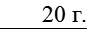 МУНИЦИПАЛЬНОЕ БЮДЖЕТНОЕ ДОШКОЛЬНОЕ ОБРАЗОВАТЕЛЬНОЕ
 УЧРЕЖДЕНИЕ «ДЕТСКИЙ САД №23  СТ. АРХОНСКАЯ»МУНИЦИПАЛЬНОГО ОБРАЗОВАНИЯ - ПРИГОРОДНЫЙ РАЙОНРЕСПУБЛИКИ СЕВЕРНАЯ ОСЕТИЯ – АЛАНИЯ ПРИНЯТО:
 Общим собранием работников 
МБДОУ «Детский сад №23 ст. Архонская»
Протокол №1
от «01» 09. 2022 г.                                                                                                                                                                                                      УТВЕРЖДЕНО:
Заведующий МБДОУ
«Детский сад №23 ст. Архонская»
__________/Л.В. Черницкая/
Приказ  от «08» 09. 2022 г. №79«»»20 г.(место составления протокола)Опрос начат вчас.мин.Опрос окончен вчас.мин.N п/пНаименование мероприятияСрок исполненияИсполнительОтметка о выполненииПредседатель комиссииПредседатель комиссииПредседатель комиссииЧлены комиссии:(подпись, расшифровка подписи)(дата)Члены комиссии:(подпись, расшифровка подписи)(дата)(подпись, расшифровка подписи)(дата)(подпись, расшифровка подписи)(дата)